{date}Objet :	Lettre d’invitation pour un stage postdoctoral à l’Université de Montréal {Madame/Monsieur Prénom Nom du stagiaire},Au nom de {unité académique}, c’est avec plaisir que nous vous offrons l’opportunité d’effectuer un stage postdoctoral au sein de notre institution. Votre stage se déroulera du {JJ-MM-AAAA} au {JJ-MM-AAAA} sous la supervision de {Prénom Nom, titre du superviseur de stage}, au {centre de recherche/laboratoire/département de l’Université de Montréal}.Dans le cadre de votre stage, vous travaillerez sur {titre du projet}. Voici une description sommaire des tâches qui vous seront imparties durant votre stage : {description des tâches}.Prenez note que votre stage sera rémunéré à hauteur de {montant-source du financement-dates du financement}.Pour les procédures de demande d’admission et d’inscription, merci de vous référer au guide qui suit en annexe. Pour toutes questions, veuillez contacter les Études supérieures et postdoctorales (ESP) à l’adresse suivante : stagiairespostdoc@umontreal.ca .Avec l’expression de mes sentiments les meilleurs.Bonjour,Afin de compléter votre inscription comme stagiaire postdoctoral, la première étape est de faire une demande d’admission. Date limite pour le trimestre Automne 2020Trimestre d’automne 2020 : 1er septembre au 31 décembre 2020Nous vous rappelons que la date limite pour soumettre une demande d’admission pour les stages postdoctoraux est le 15 novembre 2020 : la demande d’admission doit être soumise et complétée quelques semaines avant le début du stage.Les conditions d’admissionÊtre détenteur d’un doctorat de recherche (Ph. D.) ou l’équivalent. Le stage doit être complété dans les 5 ans suivant l’obtention du Ph. D.Le stage s’effectue sous la supervision d’un professeur membre du corps professoral de l’UdeM, qui ne peut pas être le directeur de thèse au Ph. D.Pour plus de détails, voir l’article 1 de la Politique de statut du stagiaire postdoctoral et le Guide du stagiaire postdoctoral.Les documents à fournirAprès avoir fait la demande d’admission en ligne, vous recevrez par courriel un matricule et la procédure afin d’accéder à votre « Centre étudiant » et téléverser les documents requis. Pour toutes questions au sujet du téléversement, vous pouvez vous référer au site du service d'admission ainsi qu’à cette capsule vidéo.Liste des documents requis:Diplôme de doctorat ou attestation d’obtention de grade; Lettre d’invitation du superviseur;Curriculum vitae mis à jour;Formulaire d’acceptation SPD; Lettre d’attribution de bourse, si applicable;Certificat de naissance, pièce demandée et gérée par le Bureau du registraire;Étudiants internationaux :Permis de travail /ou/ Carte de résidence permanente;Passeport. Documents d’information :Notre site internet, section Stagiaires postdoctoraux;La Politique de statut du stagiaire postdoctoral;Le Guide du stagiaire postdoctoral qui contient les procédures et conditions d’admission, ainsi que les informations nécessaires au cheminement; Foire aux Questions portant sur le Covid-19, comportant une section au sujet des stages postdoctoraux : https://infocovid19.umontreal.ca/faq-unites/faq-esp/.N’hésitez pas à nous écrire au besoin : l’adresse courriel pour nous contacter est le stagiairespostdoc@umontreal.ca. Merci de toujours inclure votre numéro de matricule dans vos courriels.Merci de votre collaboration.Bien cordialement,L’équipe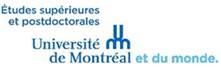 {Signature}	{Prénom Nom}
Professeur {rang}
{Unité}
Université de Montréal